ВИДЕО-УРОКИhttps://честныйзнак.рф/business/projects/dairy/video-education/#show7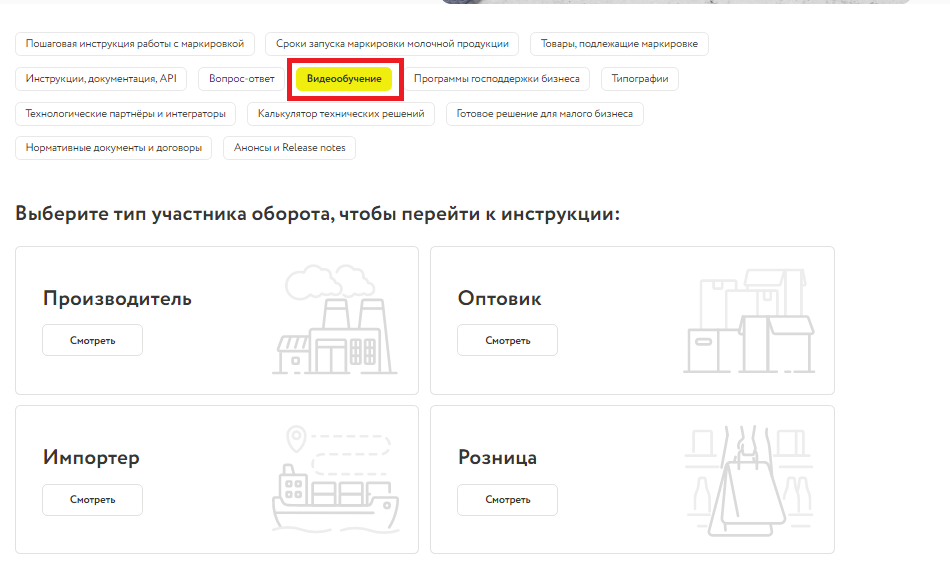 